Поступления денежных средств за май 2023 г.Через расчетный счет (безналичным путем)Выражаем благодарность каждому участнику благотворительных проектов в том числе:Индивидуальному предпринимателю Майорову Алексею Алексеевичу, Эмир-Аметовой Эмине Рефатовне, Алиеву Тимуру Акимовичу, Заитову Мемету Шевкийевичу, Апазову Шевкету Феритовичу, Кучкарову Эльдару Шер-Алиевичу, Майоровой Анастасии Алексеевне, Османовой Фатиме Эаатовне, Османовой Эльмаз Элдаровне, Ильясову Эрвину Флядеровичу, Абдурахмановой Зейнеб Абдурахмановне, Биляловой Эльзаре Мустафаевне, Титовой Гульнаре Шевкетовне, Тохтарову Джаферу Сеитумеровичу, Мухтаровой Сусанне Ваитовне, Дерменджи Фериде Абдулоевне, Никитиной Сусанне Юрьевне, Кучкарову Эльдару Шер-Алиевичу, Усманову Мусе Рустамовичу, Местной религиозной организации мусульман «ИЧКИ» духовного управления мусульман Республики Крым и города Севастополь.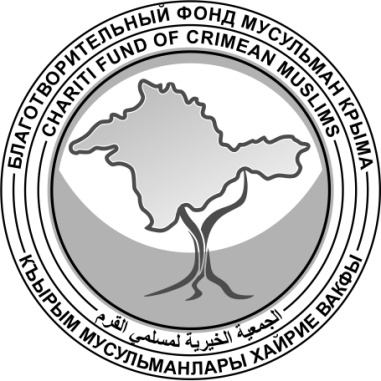 БЛАГОТВОРИТЕЛЬНЫЙ ФОНД МУСУЛЬМАН КРЫМАالجمعية الخيرية لمسلمي القرمКЪЫРЫМ МУСУЛЬМАНЛАРЫ ХАЙРИЕ ВАКФЫ№ДатаСуммаОснование№ДатаСуммаОснование101.05.202310000,00Благотворительное пожертвование на уставную деятельность. НДС не облагается от Индивидуального предпринимателя Майорова Алексея Алексеевича202.05.2023500,00Благотворительный взнос по Договору № 4322 от 30.04.2021, реестр от 03.05.2023 г.:Благотворительный взнос от ФИО Эмир-Аметова Эмине Рефатовна303.05.20231000,00Благотворительный взнос по Договору № 4322 от 30.04.2021, реестр от 04.05.2023 г.:Благотворительный взнос от ФИО Алиев Тимур Акимович403.05.2023122,00Благотворительный взнос по Договору № 4322 от 30.04.2021, реестр от 04.05.2023 г.:Благотворительный взнос от ФИО ЗАИТОВ МЕМЕТ ШЕВКИЙЕВИЧ504.05.20231000,00Благотворительный взнос по Договору № 4322 от 30.04.2021, реестр от 05.05.2023 г.:Благотворительный взнос от ФИО АПАЗОВ ШЕВКЕТ ФЕРИТОВИЧ604.05.20231000,00Благотворительный взнос по Договору № 4322 от 30.04.2021, реестр от 05.05.2023 г.:Благотворительный взнос от ФИО КУЧКАРОВ ЭЛЬДАР ШЕР-АЛИЕВИЧ705.05.2023500,00Благотворительный взнос по Договору № 4322 от 30.04.2021, реестр от 10.05.2023 г.:Благотворительный взнос от ФИО Эмир-Аметова Эмине Рефатовна807.05.20231000,00Благотворительный взнос по Договору № 4322 от 30.04.2021, реестр от 10.05.2023 г.:Благотворительный взнос от ФИО МАЙОРОВА АНАСТАСИЯ АЛЕКСЕЕВНА907.05.2023300,00Благотворительный взнос по Договору № 4322 от 30.04.2021, реестр от 10.05.2023 г.:Благотворительный взнос от ФИО ОСМАНОВА ФАТИМА ЭААТОВНА1008.05.2023100,00Благотворительный взнос по Договору № 4322 от 30.04.2021, реестр от 10.05.2023 г.:Благотворительный взнос от ФИО ОСМАНОВА ЭЛЬМАЗ ЭЛДАРОВНА1110.05.2023150,00Благотворительный взнос по Договору № 4322 от 30.04.2021, реестр от 11.05.2023 г.:Благотворительный взнос от ФИО ИЛЬЯСОВ ЭРВИН ФЛЯДЕРОВИЧ1210.05.20232500,00Благотворительный взнос по Договору № 4322 от 30.04.2021, реестр от 11.05.2023 г.:Благотворительный взнос от ФИО АБДУРАХМАНОВА ЗЕЙНЕБ АБДУРАХМАНОВНА1312.05.2023134,00Благотворительный взнос по Договору № 4322 от 30.04.2021, реестр от 15.05.2023 г.:Благотворительный взнос от ФИО ЗАИТОВ МЕМЕТ ШЕВКИЙЕВИЧ1412.05.202333000,00Благотворительный взнос по Договору № 4322 от 30.04.2021, реестр от 15.05.2023 г.:Благотворительный взнос от ФИО БИЛЯЛОВА ЭЛЬЗАРА МУСТАФАЕВНА1512.05.2023900,00Благотворительный взнос по Договору № 4322 от 30.04.2021, реестр от 15.05.2023 г.:Благотворительный взнос от ФИО ТИТОВА ГУЛЬНАРА ШЕВКЕТОВНА1613.05.2023100,00Благотворительный взнос по Договору № 4322 от 30.04.2021, реестр от 15.05.2023 г.:Благотворительный взнос от ФИО ТОХТАРОВ ДЖАФЕР СЕИТУМЕРОВИЧ1715.05.20231000,00Благотворительный взнос по Договору № 4322 от 30.04.2021, реестр от 16.05.2023 г.:Благотворительный взнос от ФИО МУХТАРОВА СУСАННА ВАИТОВНА1815.05.2023500,00Благотворительный взнос по Договору № 4322 от 30.04.2021, реестр от 16.05.2023 г.:Благотворительный взнос от ФИО Дерменджи Фериде Абдулоевна1917.05.2023110,00Благотворительный взнос по Договору № 4322 от 30.04.2021, реестр от 18.05.2023 г.:Благотворительный взнос от ФИО ЗАИТОВ МЕМЕТ ШЕВКИЙЕВИЧ2017.05.20232000,00Благотворительный взнос по Договору № 4322 от 30.04.2021, реестр от 18.05.2023 г.:Благотворительный взнос от ФИО Алиев Тимур Акимович2119.05.202350,00Благотворительный взнос по Договору № 4322 от 30.04.2021, реестр от 22.05.2023 г.:Благотворительный взнос от ФИО НИКИТИНА СУСАННА ЮРЬЕВНА2220.05.2023500,00Благотворительный взнос по Договору № 4322 от 30.04.2021, реестр от 22.05.2023 г.:Благотворительный взнос от ФИО ОСМАНОВА ЭЛЬМАЗ ЭЛДАРОВНА2321.05.20231000,00Благотворительный взнос по Договору № 4322 от 30.04.2021, реестр от 22.05.2023 г.:Благотворительный взнос от ФИО КУЧКАРОВ ЭЛЬДАР ШЕР-АЛИЕВИЧ2422.05.20232170,00Благотворительный взнос по Договору № 4322 от 30.04.2021, реестр от 23.05.2023 г.:Благотворительный взнос от ФИО УСМАНОВ МУСА РУСТАМОВИЧ2523.05.202313000,00Благотворительное пожертвование «ОБРАДУЙ В МЕДРЕСЕ ДЕТЕЙ» НДС не облагается от Местной религиозной организации мусульман «ИЧКИ» духовного управления мусульман Республики Крым и города Севастополь2625.05.2023120,00Благотворительный взнос по Договору № 4322 от 30.04.2021, реестр от 26.05.2023 г.:Благотворительный взнос от ФИО ЗАИТОВ МЕМЕТ ШЕВКИЙЕВИЧ2726.05.2023100,00Благотворительный взнос по Договору № 4322 от 30.04.2021, реестр от 29.05.2023 г.:Благотворительный взнос от ФИО ОСМАНОВА ЭЛЬМАЗ ЭЛДАРОВНАИТОГОИТОГО72 756,00